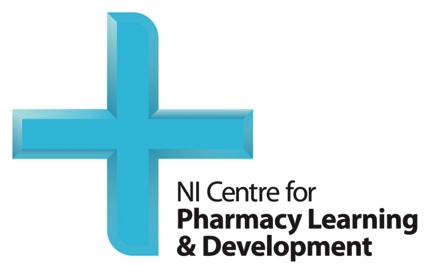 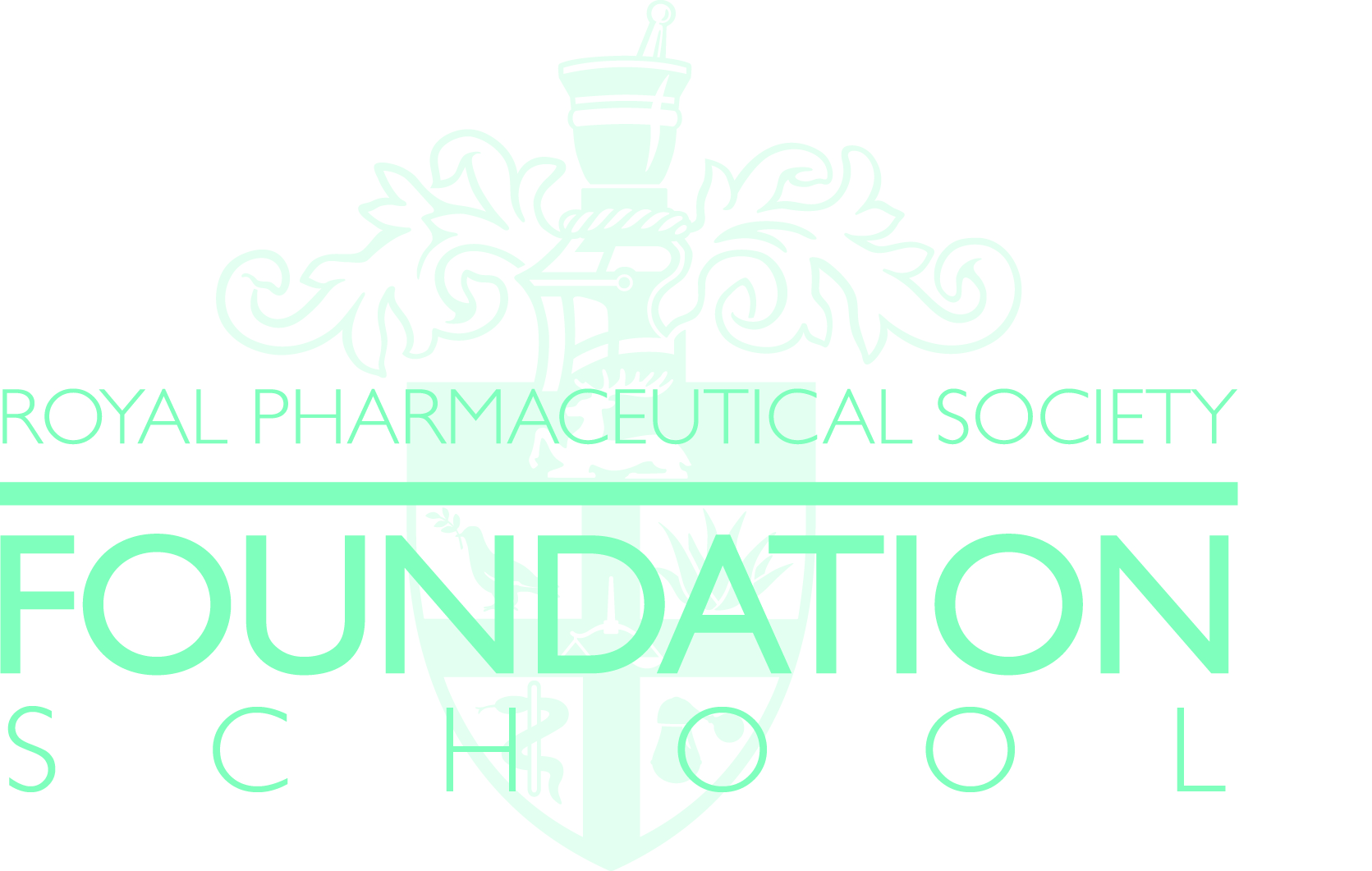 PrefaceWelcome to the Northern Ireland Centre for Pharmacy Learning and Development (NICPLD) Community Foundation Programme (CFP) for pharmacists working in the community sector. NICPLD is a Royal Pharmaceutical Society Foundation School. By achieving Royal Pharmaceutical Society Foundation School accreditation for NICPLD, we have demonstrated that we meet recognised Royal Pharmaceutical Society standards for quality and content, and that we are committed to pursuing excellence.The CFP incorporates competencies from the Royal Pharmaceutical Society (RPS) Foundation Pharmacy Framework1. The aim of this handbook is to provide community pharmacists enrolled on the CFP with background information and details about the content and structure of the programme.Contents1. IntroductionThe Community Foundation Programme (CFP) provides structured work-based training and experience for all pharmacists working in general practice in Northern Ireland, to enable them to deliver safe and effective pharmaceutical care to individual patients. The programme has been designed to support the implementation of best practice in medicines optimisation, as recommended in the Medicines Optimisation Quality Framework2. The emphasis of the programme is on developing competence (the ability to perform consistently to the required standard) using authentic activities in the workplace (rather than classroom activities).The programme, which focuses on in-practice training and experiential learning in the workplace, should take approximately 20 – 22 months to complete. During your in-practice training, you will develop a portfolio and undertake practice activities to help you develop and demonstrate your competence in a range of different practice areas (or domains). Reflective practice is encouraged, and you are expected to maintain appropriate Continuing Professional Development (CPD) records. Therefore, undertaking the CFP should also help you to meet your CPD requirements.Throughout the CFP, you are supported by your Educational Supervisor (ES).  The ES will meet regularly with you to monitor your progress and support you throughout the programme. In addition to practice activities, a number of workshops and distance learning activities are provided during the course of the programme to further enhance your learning. Following the completion of practice activities, workshops and portfolio submission, there will be a formal assessment process.2. EligibilityOnly those newly qualified pharmacists (within the last 3 years) working within the community sector are eligible to undertake the CFP. 3. Competencies and the RPS Foundation Pharmacy FrameworkA competency is a quality or characteristic of a person which is related to effective or superior performance. Competencies are described as a combination of knowledge, skills, motives and personal traits, and can help individuals to continually improve their performance and to work more effectively. A competency framework is a collection of competencies which are thought to be central to effective performance. Competency frameworks can be used to identify learning needs and aid development, and to demonstrate consistent performance to the expected standard.The CFP uses the RPS Foundation Pharmacy Framework, which has four key competency clusters, as illustrated in the diagram below: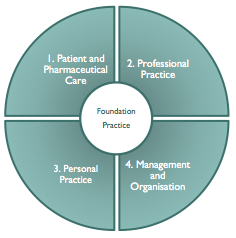 Cluster 1: Patient and Pharmaceutical Care – focuses on the patient and medicines. Cluster 2: Professional Practice – identifies support, practice guidance and professional support tools. Cluster 3: Personal Practice – relates to development, developing one’s own practice. Cluster 4: Management and Organisation – relates to leadership and service delivery.Each of the four clusters comprises closely related competencies as shown in Table 1. Table 1. The 4 RPS Foundation Programme competency clusters and the 26 related competencies.Each of the 26 competencies has a number of descriptors, known as behavioural statements, that define how each competency is recognised. These competencies and behavioural statements are used to plan, conduct and evaluate your in-practice training, and are outlined in Table 2.Table 2. The 4 competency clusters with the 26 competencies and related behavioural statements.4. In-practice trainingIt has long been recognised in the educational literature that, in most workplaces, work-based training is considered to be less important than providing the service3. However, workplace environments can offer a comprehensive breadth of learning opportunities for individuals4. One way of enabling individuals to experience this breadth of learning opportunities is to structure activities for them to undertake in a range of practice areas5. This is the approach taken in the CFP to promote effective in-practice training within the workplace.4.1 Practice areasUndertaking the CFP will give you the opportunity to gain knowledge, skills and experience in four practice areas:Dispensary servicesMedicines optimisationEvidence-based practicePublic healthWith each practice area a specified set of competencies will be addressed. These competencies are listed in Table 3.Table 3. The 26 competencies and the practice areas where they apply.4.2 Practice activities and distance learningPractice activities provide a ‘scaffold’ which allows the learner to construct the relevant knowledge and skills6. Practice activities are used in the CFP because scaffolded instruction has been found to result in faster and better maintenance of learning compared to non-scaffolded instruction6. The CFP practice activities are intended to help you develop and demonstrate best practice in each of the practice areas. NICPLD also provides a number of distance learning courses to support you in the development of underpinning knowledge relevant to each practice area within the programme. These can be accessed via the NICPLD website, www.nicpld.orgThe practice activities and distance learning courses associated with each practice area, together with the core competencies they cover, and evidence required, are shown in Table 4. For any competencies that are not covered by the practice activities, other forms of evidence (e.g. reflective records and CPD cycles) should be used. Please note that you are required to sign each piece of evidence either by hand or electronically. In signing the evidence, you are declaring it to be authentic and your own work.Table 4. Practice activities and distance learning (by practice area), the core competencies* covered and evidence required.*NB individual practice activities may cover more/less than these core competencies. Always evaluate your evidence personally to ensure it meets the competence statements.Further information on the CFP practice activities, including downloadable forms, can be accessed via the NICPLD website, www.nicpld.org5. CFP workshopsTo support you throughout the programme, NICPLD offers workshops, relating to the practice areas, which cover important subjects and skills that may not be covered specifically in the workplace. All workshops use case-based discussions in small groups to help you apply your learning, providing a networking opportunity as well as peer support. Table 5 provides an overview of the workshops associated with each practice area. Attendance at each workshop is compulsory for completion of the programme. You will automatically be enrolled on these workshops and will receive reminders via email in advance of the workshop taking place. Having completed each workshop, you are required to record a CPD cycle relating to your learning and upload this as evidence to your portfolio.  To facilitate attendance at workshops, each one takes place in the evening.  Table 5. Workshops associated with each practice area.6. Practice portfolioYou should record evidence of your learning achievements against the 26 competencies using the online portfolio, which is available to access at www.nicpld.orgAt the beginning of the programme, you, with the help of your ES, should assess your baseline competency status at T(0) for each of the specified competencies using the following assessment rating scale.This enables you to prioritise your individual learning needs at the start of the programme by considering the competencies where you have not yet achieved the required standard (i.e. an assessment rating of 4). You are encouraged to record these learning needs in the ‘reflection’ stage of a new CPD cycle and strive to address the learning need during the course of the programme.  In completing your practice activities, workshops and relevant distance learning courses, you will generate evidence to demonstrate your developing competence. This evidence should be uploaded to your CFP online portfolio (please see CFP portfolio user guide for further reference, which is available to access at www.nicpld.org). Once evidence has been uploaded to the portfolio it should be mapped against the relevant competence statements. In mapping evidence, always ensure that the evidence clearly demonstrates the associated competence statements. Each competence statement should be evidenced by at least one piece of evidence and a single piece of evidence may be mapped to multiple competence statements if appropriate. In developing a portfolio, be mindful that it is the quality of evidence that is important and not the quantity of evidence, so be mindful not to ‘over-map’ your evidence but rather only map evidence to the most relevant competence statements.It is recommended that you communicate regularly with your ES regularly on an informal basis to discuss your progress with the programme. Additionally, it is recommended that every 4 months, you take time to re-evaluate your progress in acquiring and demonstrating the competencies required. For the competencies where you have yet to meet the expected standard, you should discuss how you plan to develop those competencies. You should endeavour to assess your competence on at least four occasions during the course of the programme: T(0) baseline, T(1) at 7 months, T(2) at 14 months and T(3) at 21 months.  By the end of the programme you must ensure that you have:satisfactorily completed all of the practice activitiesachieved the standard expected for each of the competencies (i.e. an assessment rating of 4)submitted supporting evidence for each of the competencies, which is all your own work. When submitting your portfolio, you are declaring the portfolio meets the following quality criteria:Validity – the evidence clearly relates to the competencies being assessedAuthenticity – the evidence is authentic and is your own workCurrency – the evidence has originated within the last 5 yearsSufficiency – supporting evidence is provided for each competency; there are ‘No empty competencies’.A checklist of the evidence required in your portfolio is available on the NICPLD website www.nicpld.org If you, and your ES are happy that the portfolio meets these criteria, then you should complete the Online portfolio submission form, which is available for download from the NICPLD website. This should be uploaded along to your online practice portfolio. Prior to upload, it should be signed by you and countersigned by your ES.When you have submitted your completed portfolio to NICPLD it will go through the CFP assessment process as described in section 8.1.7. CFP Educational supervisor (ES)Your ES will have a supportive role and will help you to identify and meet your learning and development needs.  They will also advise and encourage you during your in-practice training.  Your ES will meet regularly with you to review your progress and to identify further opportunities for competence development. 8. CFP assessment processThe assessment process has two parts:CFP portfolio reviewFinal assessmentThese are described in detail in the following sections (8.1 and 8.2). You must pass each part independently to pass the programme. NICPLD issues a Certificate of Completion to those who successfully complete both parts of the FP assessment process. A further workshop entitled ‘Portfolio review and assessment preparation’ will be delivered at the end of the programme to prepare you for the assessment process.8.1 CFP portfolio reviewThe portfolio must be submitted, with the Online portfolio submission form, to NICPLD by the specified submission date. Submitted portfolios will be assessed by a Foundation assessor who does not work in the same workplace establishment as you. The Foundation assessor will verify that you have provided sufficient relevant evidence to demonstrate competence against the RPS Foundation Pharmacy Framework. Foundation assessors will then meet at an FP assessment panel to agree the assessment outcomes for all submitted portfolios. If you have submitted an acceptable portfolio, you will be invited to attend the Final assessment.A two-week extension for FP portfolio submissions may be given in extenuating circumstances. If you require an extension, you must complete and return a portfolio extension request form before the specified FP portfolio submission date. 8.2 Final assessmentThe final assessment is an oral interview assessment which provides you with an opportunity to demonstrate ownership of your portfolio, defend your professional decisions and recommendations, and showcase your work. On arrival at the assessment venue, you will be given a case-based scenario.  You will have 30-minutes to prepare your answer (using a BNF) for discussion in the interview.Interview assessments will be scheduled for 45 minutes and will have the following format:Discussion of case-based scenario (10 minutes);Oral behavioural change case presentation (10 minutes) followed by questions about the case;General questions relating to all competency clusters and practice areas of the portfolio to confirm you are able to practise independently and provide safe and effective pharmaceutical care to individual patients.You must pass all three elements of the final interview assessment independently. A re-sit will be available if required for the case-based scenario and oral case presentation aspects of the Final assessment. If you fail to pass the general questions aspect, you will be required to undertake remedial work to enhance your portfolio and attend the interview assessment the following year.8.3 Appeals procedureNICPLD will treat all pharmacists undertaking the programme fairly, equally and with respect in relation to any assessment.  If you are dissatisfied with the outcome of your assessment, you must contact the NICPLD CFP Lead within five working days of your FP assessment giving notice of your dissatisfaction and of your intent to forward an appeal.  The formal appeals procedure must then be followed:All appeals against the conduct, adequacy or outcome of an assessment must be forwarded, in writing, to the CFP lead within 10 working days after you have given notice of your intent.  Written support from your ES must accompany each notification of an appeal.On receipt of notification of an appeal, the NICPLD CFP Lead will set a date for the appeal to be heard by an Appeals panel.  The Appeals panel will be formed from a sub-group of the FP steering group and will consist of personnel not otherwise involved in the appeal. You will be offered the opportunity to be accompanied by another person not involved in the FP assessment to help you present your case. The Appeals panel will meet within 30 working days of receipt of the written notification of the appeal. The Appeals panel will reach a decision and all involved parties will receive verbal notification of the outcome on the day of the appeal and written notification within five working days. This decision will be final.9. PlagiarismPlagiarism is defined as the presentation of another person’s ideas or work and pretending that it is your own7. By signing each piece of evidence included in your online portfolio as well as the Online portfolio submission form, you are declaring that all work contained with the submitted portfolio is your own. The NICPLD views plagiarism as an offence and, as a centre affiliated with Queen’s University Belfast (QUB), we conform to official QUB regulations regarding this offence. All instances of plagiarism, or suspected plagiarism, will be reviewed by the CFP Lead, FP Director and NICPLD Director. Where appropriate, offences will be communicated to the regulatory body, the Pharmaceutical Society of Northern Ireland, for disciplinary measures.10. NICPLD contact detailsFor any queries regarding the NICPLD CFP, please contact the CFP Lead, Dr Catherine Shaw (Catherine.Shaw@qub.ac.uk). 11. ReferencesRoyal Pharmaceutical Society, RPS Foundation Pharmacy Framework 2014, available at www.rpharms.com (accessed 8th Mar 2019).Department of Health, Social Services and Public Safety, Medicines Optimisation Quality Framework 2015, available at www.dhsspsni.gov.uk (accessed 8th Mar 2019).Houle, C.O. 1980, Continuing Learning in the Professions, Jossey-Bass Publishers, San Francisco, CA.Fuller, A. and Unwin, L. 2004, "Expansive learning environments: integrating organizational and personal development" in Workplace Learning in Context, ed. Rainbird, H., Fuller, A. and Munro, A., Routledge, London, pp. 126-144.Billett, S. 2011, "Workplace curriculum: practice and propositions" in Theories of Learning for the Workplace, ed. Dochy, F., Gijbels, D., Segers, M. and Van den Bossche, P., Routledge, Abingdon, Oxon, pp. 17-36.Daniels, H. 2001, Vygotsky and Pedagogy, Routledge Falmer, London.Collins Dictionary 2019, available at https://www.collinsdictionary.com/dictionary/english/plagiarism (accessed 8th Mar 2019)Community Foundation Programme:Handbook1. Introduction1. Introduction32. Eligibility2. Eligibility33. Competencies and the RPS Foundation Pharmacy Framework3. Competencies and the RPS Foundation Pharmacy Framework34. In-practice training4. In-practice training64.1 Practice areas64.2 Practice activities and distance learning75. CFP workshops5. CFP workshops96. Practice portfolio6. Practice portfolio107. CFP Educational supervisor (ES)7. CFP Educational supervisor (ES)118. CFP assessment process8. CFP assessment process118.1 CFP portfolio review118.2 Final assessment118.3 Appeals procedure129. Plagiarism9. Plagiarism1210. NICPLD contact details10. NICPLD contact details1211. References11. References121. Patient and Pharmaceutical Care2. Professional Practice3. Personal Practice4. Management and Organisation1.1 Patient Consultation2.1 Professionalism3.1 Gathering Information4.1 Clinical Governance1.2 Need for the Medicine2.2 Organisation3.2 Knowledge4.2 Service Provision1.3 Provision of Medicine2.3 Effective Communication Skills3.3 Analysing Information4.3 Organisations1.4 Selection of the Medicine2.4 Team Work3.4 Providing Information4.4 Budget and Reimbursement1.5 Medicine Specific Issues2.5 Education and Training3.5 Follow up4.5 Procurement1.6 Medicines Information and Patient Education3.6 Research and Evaluation4.6 Staff Management1.7 Monitoring Medicine Therapy1.8 Evaluation of Outcomes1.9 Transfer of care1. Patient and Pharmaceutical Care1.1 Patient ConsultationPatient ConsentPatient assessmentConsultation or referralRecording consultations1.2 Need for the MedicineRelevant patient backgroundMedicine history1.3 Provision of MedicineThe prescription is clearEnsure the prescription is legalEnsure the correct medicine is dispensedEnsure the medicine is dispensed in a timely manner1.4 Selection of the MedicineMedicine-medicine interactionsMedicine-patient interactionsMedicine-disease interactionsPatient preference1.5 Medicine Specific IssuesEnsures appropriate dose for any patientSelection of formulation and concentration1.6 Medicines Information and Patient Education Public HealthHealth needsNeed for information is identifiedMedicines informationProvides appropriate written and verbal information1.7 Monitoring Medicine Therapy Identifies ways to manage medicines problemsAccurately prioritises identified medicines problemsApplies the use of clinical and non-clinical guidelinesResolution of medicines and pharmaceutical care problemsRecord of contributions1.8 Evaluation of OutcomesAppropriately assess the impact and outcomes of therapy1.9 Transfer of careEnsuring patients safety when they are transferred between care providers2. Professional Practice2.1 Professionalism Responsibility for patient careMaintains confidentiality and information governanceRecognises limitations of self and othersQuality and accuracy of documentationLegislationResponsibility for own actionBehave in a trustworthy manner that inspires confidenceContinuing professional development2.2 OrganisationAppropriately prioritises workIs punctual and organisedAppropriately demonstrates initiativeUses time efficiently2.3 Effective Communication Skills Communicates clearly, precisely and appropriately with:Patient and carerHealth care professionals, Educational supervisorOthers2.4 Team Work Pharmacy teamInterprofessional teamOrganisational team2.5 Education and Training Is able to act as a role modelIs able to provide effective feedbackIs able to help others to identify training needsIs able to provide effective training to health care professionalsIs able to show links between practice and education development3. Personal Practice 3.1 Gathering Information Accesses informationUp to date information3.2 Knowledge PathophysiologyPharmacologyAdverse eventsInteractions3.3 Analysing Information Appropriately identifies problemsSynthesises and analyses informationLogical approachDisplays critical thinkingAppraises optionsDecision making3.4 Providing Information Provides accurate informationProvides relevant informationProvides timely informationProvides information according to patients’ needs3.5 Follow up Ensures resolution of problem3.6 Research and Evaluation Identifies gaps in the evidence baseCan interpret research protocolsDisplays ability to contribute to evidence creationActively participates in research and evaluation processesActively supports research and enquiry in the workplace4. Management and Organisation4.1 Clinical Governance Clinical governance issuesStandard Operating ProceduresWorking environmentRisk management4.2 Service Provision Quality of serviceService development4.3 OrganisationsOrganisational structureLinked organisationsPharmaceutical industry4.4 Budget and Reimbursement Service reimbursementPrescribing budgets4.5 Procurement Pharmaceutical managementStaff developmentCost effectiveness4.6 Staff Management Performance managementStaff developmentEmployment issuesA. Dispensary servicesB. Medicines optimisationC. Evidence-based practiceD. Public health1. Patient and Pharmaceutical Care1. Patient and Pharmaceutical Care1. Patient and Pharmaceutical Care1. Patient and Pharmaceutical Care1. Patient and Pharmaceutical CarePatient Consultation✓✓1.2 Need for the Medicine✓1.3 Provision of Medicine✓✓1.4 Selection of the Medicine✓✓1.5 Medicine Specific Issues✓✓1.6 Medicines Information and Patient Education✓✓✓1.7 Monitoring Medicine Therapy✓✓✓1.8 Evaluation of Outcomes✓✓1.9 Transfer of care✓2. Professional Practice2. Professional Practice2. Professional Practice2. Professional Practice2. Professional Practice2.1 Professionalism✓✓✓✓2.2 Organisation✓✓✓2.3 Communication Skills✓✓✓✓2.4 Team Work✓✓✓2.5 Education and Training✓3. Personal Practice3. Personal Practice3. Personal Practice3. Personal Practice3. Personal Practice3.1 Gathering Information✓✓✓✓3.2 Knowledge✓✓✓✓3.3 Analysing Information✓✓✓✓3.4 Providing Information✓✓✓✓3.5 Follow up✓✓✓✓3.6 Research and Evaluation✓4. Management and Organisation4. Management and Organisation4. Management and Organisation4. Management and Organisation4. Management and Organisation4.1 Clinical Governance✓✓✓4.2 Service Provision✓4.3 Organisations✓4.4 Budget and Reimbursement✓4.5 Procurement✓4.6 Staff Management✓Practice Area A. Dispensary servicesPractice Area A. Dispensary servicesPractice Area A. Dispensary servicesPractice Area A. Dispensary servicesPractice activitiesFinal checking accuracy log – 200 items1.3; 2.1; 2.2; 3.3; 4.1Final checking accuracy logReflective recordPractice activitiesClinical screening accuracy log – 50 items1.3; 1.4; 1.5; 1.7; 2.1; 2.2; 3.2; 3.3; 4.1Clinical screening accuracy logReflective recordPractice activitiesIntervention / medication incident record1.3; 1.4; 1.5; 1.6; 1.7; 2.1; 2.2; 2.3; 2.4; 3.1; 3.2; 3.3; 3.4; 3.5; 4.1Intervention / medication incident logPractice activitiesCPD – minimum of 10 hours relevant to the practice area2.1; 3.1; 3.3CPD log Professional practice testimonialCompleted by ES.2.1(Suggested)Distance learningNICPLD e-Learning: Controlled drugs, Responsible pharmacist, Repeat dispensing NICPLD e-Learning: Controlled drugs, Responsible pharmacist, Repeat dispensing NICPLD e-Learning: Controlled drugs, Responsible pharmacist, Repeat dispensing B. Medicines optimisationB. Medicines optimisationB. Medicines optimisationB. Medicines optimisationPractice activitiesClinically significant interventions (n=20)1.1-1.9; 2.1-2.4; 3.1-3.5Clinical intervention reflective record x 20Practice activitiesMedication Use Review (MUR) patient consultations (n=5).Three of these will be generated in house and observed during a workshop, two must be carried out and observed within the workplace.1.1-1.8; 2.1-2.3; 3.1-3.5MUR form x 5MUR assessment form x 5Reflective recordPractice activitiesPharmaceutical care plans (n=5) Choose from the following clinical areas: Asthma, Cardiovascular, Care of the Elderly, COPD, Type 1 diabetes, Type 2 diabetes.One pharmaceutical care plan will be presented for assessment.1.1-1.9; 2.1-2.4; 3.1-3.5Pharmaceutical care plan x5 Pharmaceutical care plan assessment formPractice activitiesClinical placementsHospital and primary care1.2; 1.6; 1.7; 1.8; 1.9; 2.1; 2.2; 2.3; 2.4; 3.1; 3.2; 3.3; 3.4 ;3.5Reflective recordsPractice activitiesCPD – minimum of 10 hours relevant to the practice area2.1; 3.1; 3.3CPD logProfessional practice testimonial2.1(Suggested) Distance learningNICPLD e-Learning: Adherence, Consultation skills, Medicines use reviewNICPLD e-Learning: Adherence, Consultation skills, Medicines use reviewNICPLD e-Learning: Adherence, Consultation skills, Medicines use reviewC. Evidence-based practiceC. Evidence-based practiceC. Evidence-based practiceC. Evidence-based practicePractice activitiesReview of a critical incident 2.1; 2.2; 2.3; 2.4; 2.5; 3.1; 3.2; 3.3; 3.4; 3.5; 4.1; 4.6Critical incident reflective recordPractice activitiesAuditUndertake an audit and recommend a plan for improvement. Audit will be presented for assessment. Audit checklist and assessment form available to download from website.2.1; 2.2; 2.3; 2.4; 2.5; 3.1; 3.2; 3.3; 3.4; 3.5; 3.6; 4.1; 4.2; 4.3; 4.4; 4.5; 4.6PowerPoint slides / notesReflective recordAudit presentation assessment formPractice activitiesProcurement activity 2.1; 2.2; 2.4; 3.1; 3.3; 3.5; 4.1; 4.3; 4.4; 4.5Procurement activity reflective recordPractice activitiesStaff training activity 2.1; 2.2; 2.3; 2.4; 2.5; 3.1; 3.2; 3.3; 3.4; 3.5; 4.1; 4.2; 4.6Staff training reflective recordPractice activitiesMedication related queries (n=20)2.1; 2.2; 2.3; 2.4; 3.1; 3.2; 3.3; 3.4; 3.5; 3.6; 4.1; 4.2; 4.3; 4.4; 4.5; 4.6Medication related query reflective record x20Practice activitiesCPD – minimum 10 hours relating to practice area2.1; 3.1; 3.3CPD logProfessional practice testimonialCompleted by ES.2.1(Suggested)Distance learningNICPLD e-Learning: Answering medication-related questions in practice, Effective workplace trainingNICPLD e-Learning: Answering medication-related questions in practice, Effective workplace trainingNICPLD e-Learning: Answering medication-related questions in practice, Effective workplace trainingD. Public healthD. Public healthD. Public healthD. Public healthPractice activitiesPublic health activity report1.1-1.8; 2.1-2.4; 3.1-3.5Public health activity reflective recordPractice activitiesBrief intervention 1.1-1.8; 2.1-2.4; 3.1-3.5Brief intervention reflective recordPractice activitiesBehavioural change patient case study and follow up.Behavioural change patient case study is presented at final interview. Behavioural change case study checklist and assessment form available to download from website.1.1-1.8; 2.1-2.4; 3.1-3.5PowerPoint slides / notesReflective recordCPD – minimum 10 hours relating to practice area2.1; 3.1; 3.3CPD logProfessional practice testimonialCompleted by ES.2.1(Suggested) Distance learningNICPLD e-Learning: Brief interventions, Emergency hormonal contraception, Obesity, Smoking cessationNICPLD e-Learning: Brief interventions, Emergency hormonal contraception, Obesity, Smoking cessationNICPLD e-Learning: Brief interventions, Emergency hormonal contraception, Obesity, Smoking cessationPractice Area A. Dispensary servicesPractice Area A. Dispensary servicesPractice Area A. Dispensary servicesWorkshop(s)Time management and work prioritisation People management‘It’s a zoo around here’CPD cycle (one per workshop)B. Medicines optimisationB. Medicines optimisationB. Medicines optimisationWorkshop(s)RespiratoryDiabetesCare of the ElderlyCardiovascularMUR OSCEPharmaceutical care plan presentationCPD cycle (one per workshop)C. Evidence-based practiceC. Evidence-based practiceC. Evidence-based practiceWorkshop(s)Answering medication related queries in practiceAuditAudit presentationCPD cycle (one per workshop)D. Public healthD. Public healthD. Public healthWorkshop(s)Public health and brief interventionsCPD cycle (one per workshop)RatingDefinitionDefinition1Rarely meets the standard expected (or yet to encounter)(meets standard approximately 0-24% of the time)2Sometimes demonstrates the standard expected (haphazardly)(meets standard approximately 25-50% of the time)3Usually demonstrates the standard expected (with occasional lapses)(meets standard approximately 51-84% of the time)4Consistently demonstrates the standard expected (with very rare lapses)(meets standard approximately 85-100% of the time)